КАК ДОЙТИ:г. Москва, ул. Павловская, 18, CoworkingLerner, ауд. №2.  м. Тульская «2 выход из метро» (последний вагон из центра)Схема маршрута: 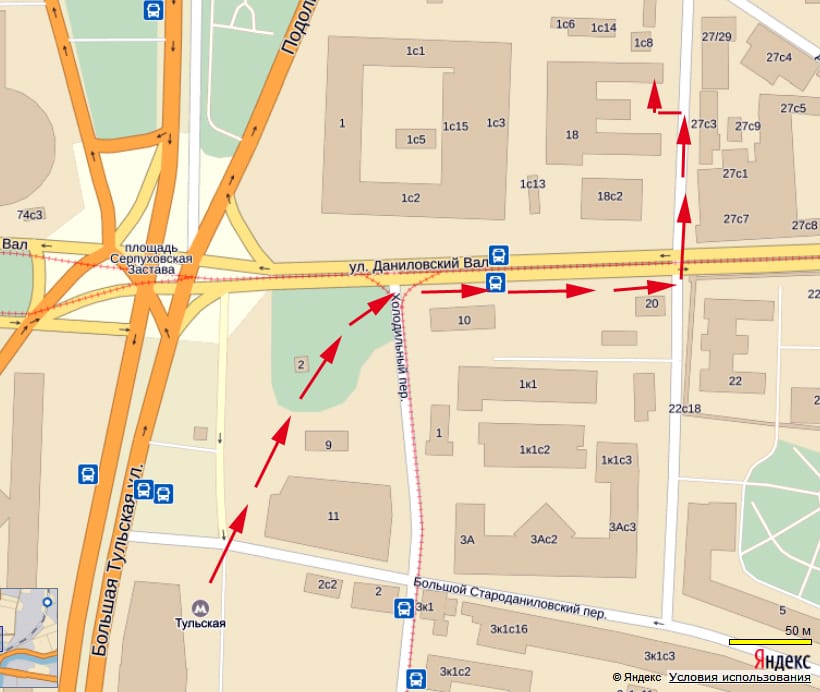 Вход (картинка ниже): 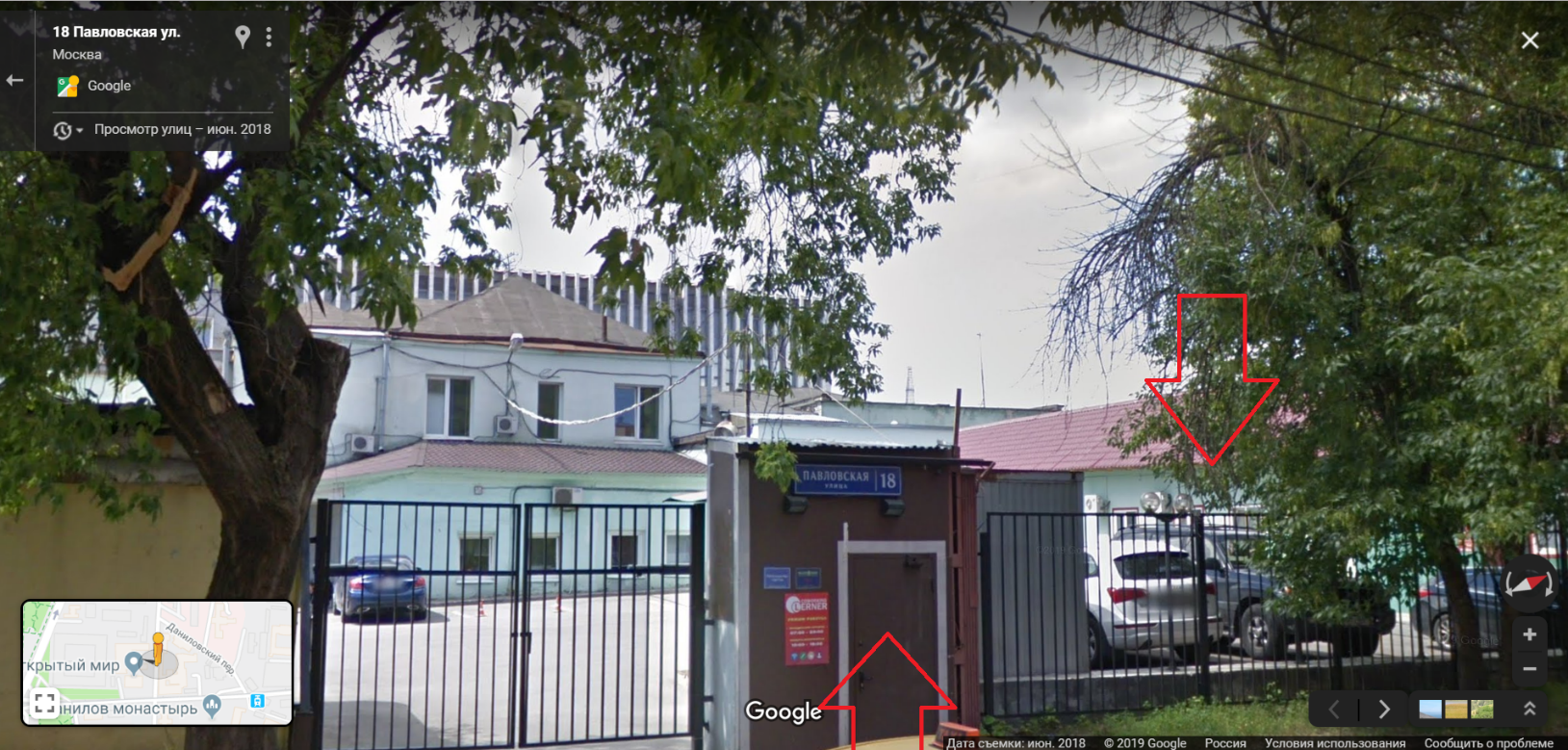 После входа (КПП), направо в CoworkingLerner, ауд. №2 (после входа (от стола администратора) налево до конца коридора).На следующей странице – Программа семинара.Программа семинара 06 ноября 2019 г. (Москва, ул. Павловская, д. 18) «Правовые и административные риски деятельности Операторов связи»                         09:30 – 09:55 Регистрация участников Семинара, приветственный кофе-брейк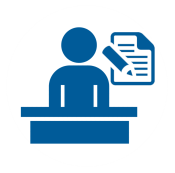 10:00 – 10:10 Вступительная часть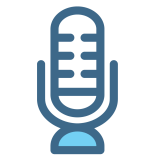 10:10 – 12:00 Административные  риски деятельности Операторов связи 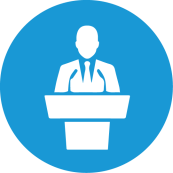 Дмитрий Михайлович Галушко, к.ю.н., генеральный директор ООО «ОрдерКом»  12:00 – 12:15 Перерыв на кофе-брейк, свободное общение участников Семинара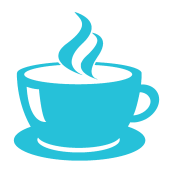 12:15 – 14:00 Персональные данные в телекоммуникационной компании:            Денис Владимирович Лукаш, эксперт по защите персональных данных14:00 – 14:40 Перерыв на обед, свободное общение участников Семинара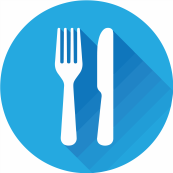 14:40–16:25 Особенности деятельности Операторов ТВ вещания                  Елена Викторовна Гультяева, советник Президента АКТР по юридическим вопросам16:25 – 16:40 Перерыв на кофе-брейк, свободное общение участников Семинара 16:40 – 18:10 Недискриминационный доступ к инфраструктуре связи: Андрей Михайлович Медведев, начальник юридического отдела ООО «ОрдерКом»18:10 – 18:20 Заключительная часть 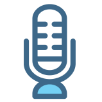 